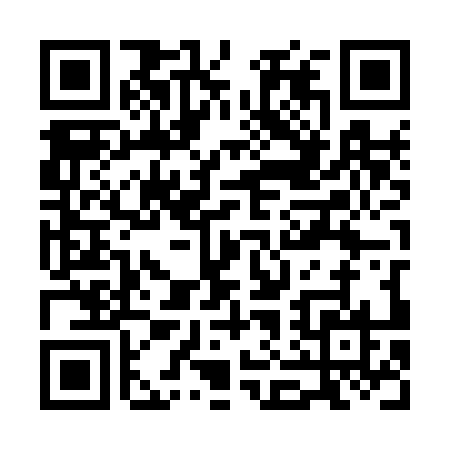 Prayer times for Bischofshofen, AustriaWed 1 May 2024 - Fri 31 May 2024High Latitude Method: Angle Based RulePrayer Calculation Method: Muslim World LeagueAsar Calculation Method: ShafiPrayer times provided by https://www.salahtimes.comDateDayFajrSunriseDhuhrAsrMaghribIsha1Wed3:435:501:045:038:1910:182Thu3:415:481:045:048:2110:203Fri3:385:471:045:048:2210:224Sat3:355:451:045:058:2310:245Sun3:335:441:045:058:2510:276Mon3:305:421:045:068:2610:297Tue3:285:411:045:068:2710:318Wed3:255:391:045:078:2910:339Thu3:235:381:045:078:3010:3610Fri3:205:361:045:088:3110:3811Sat3:185:351:045:088:3310:4012Sun3:155:341:035:088:3410:4313Mon3:135:321:035:098:3510:4514Tue3:105:311:035:098:3610:4715Wed3:085:301:045:108:3810:5016Thu3:055:291:045:108:3910:5217Fri3:035:281:045:118:4010:5418Sat3:005:261:045:118:4110:5719Sun2:585:251:045:128:4310:5920Mon2:555:241:045:128:4411:0121Tue2:535:231:045:138:4511:0322Wed2:505:221:045:138:4611:0623Thu2:485:211:045:138:4711:0824Fri2:475:201:045:148:4811:1025Sat2:465:191:045:148:4911:1226Sun2:465:181:045:158:5111:1427Mon2:465:181:045:158:5211:1528Tue2:465:171:045:168:5311:1529Wed2:455:161:055:168:5411:1630Thu2:455:151:055:168:5511:1631Fri2:455:151:055:178:5611:17